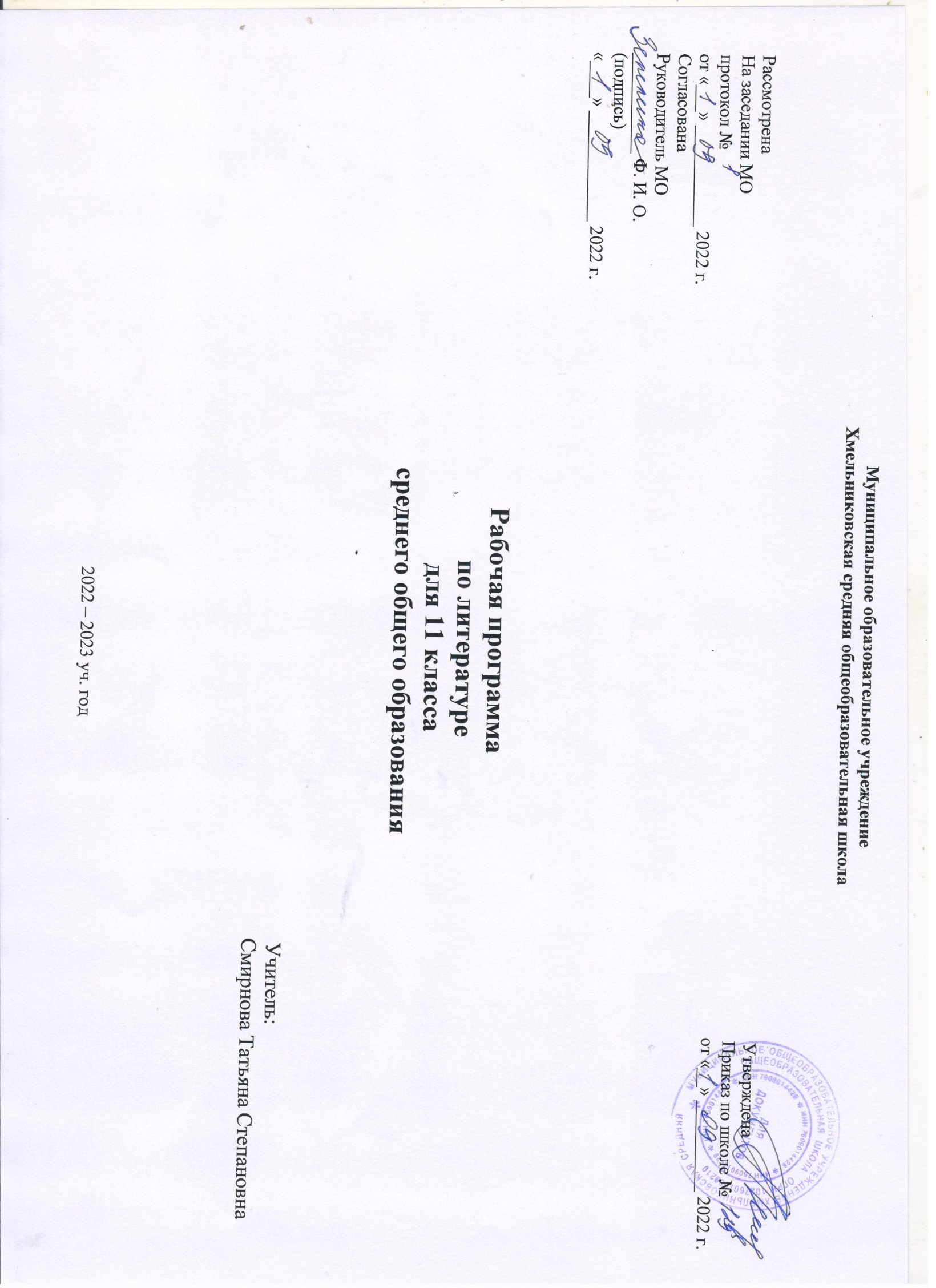                                                                                                 Пояснительная запискаРабочая программа по  литературе для  11  класса МОУ Хмельниковская СОШ составлена в соответствии с нормативными   документами:- Закона «Об образовании в Российской Федерации от 29 декабря 2012 г. №273 — ФЗ. Федеральный закон от 29.12.2012 № 273 — ФЗ (с изм. и доп. от: 7.05, 7.06, 2.07, 23.07, 25.11. 2013 г., 3.02, 5.05, 27.05, 4.06, 28.06, 21.07, 31.12. 2014 г., 6.04, 2.05, 29.06, 13.07, 14, 29, 30.12 2015 г., 2.03, 2.06, 3.07, 19.12 2016 г., 1.05, 29.07, 5.12, 29.12 2017 г., 19.02, 7.03, 27.06, 3.07, 29.07, 3.08, 25.12 2018 г., 6.03 2019 г.)- Федерального государственного образовательного стандарта среднего общего образования (Приказ Министерства образования и науки РФ от 17 мая 2012 г. N 413 «Об утверждении федерального государственного образовательного стандарта среднего общего образования» с изменениями и дополнениями от: 29 декабря 2014 г., 31 декабря 2015 г., 29 июня 2017 г., 24 сентября, 11 декабря 2020 г.)- Плана мероприятий по реализации концепции преподавания русского языка и литературы в Российской Федерации, утвержденной распоряжением правительства Российской Федерации от 9 апреля 2016 г. № 637-р (Утверждено Министром образования и науки Российской Федерации 29 июля 2016 г. № ДЛ-13/08вн)- Концепции преподавания русского языка и литературы в Российской Федерации (распоряжением Правительства Российской Федерации от 9 апреля 2016 г. N 637-р)- Постановление главного государственного санитарного врача от 28.09.2020 № 28 «Об утверждении санитарных правил СП 2.4.3648-20 «Санитарно-эпидемиологические требования к организациям воспитания и обучения, отдыха и оздоровления детей и молодежи». -  ООП СОО МОУ Хмельниковская СОШ     -  Методического письма Министерства образования и науки Ярославской области «О преподавании учебного предмета «Литература» в  общеобразовательных организациях Ярославской области в 2022-2023 гг.»  - Примерной рабочей программы предметной линии учебников под редакцией В.П.Журавлева, Ю.В.Лебедева 10-11 классы (Базовый уровень). Москва «Просвещение», 2019 год.                                                                                                   - Учебного плана МОУ Хмельниковская СОШ на 2022-2023 учебный год. Планируемые    результаты  изучения учебного предмета «Литература» в 11 классе    Рабочая программа рассчитана на 99 ч и реализуется в течение 33 учебных недель (3 часа  в неделю), что соответствует авторской.В соответствии с ФГОС среднего (полного) общего образования изучение литературы направлено на достижение следующих целей: - воспитание грамотного, думающего, эстетически и эмоционально развитого читателя, способного к всестороннему осмыслению как отдельных художественных произведений, так и историко-литературного курса в целом; - развитие ценностно-смысловой сферы личности на основе высоких духовно-нравственных идеалов, воплощенных в отечественной и зарубежной художественной литературе. Достижение поставленных целей предусматривает решение следующих основных задач:приобщение старшеклассников к отечественному и мировому наследию классической литературы, к лучшим образцам современной литературы;воспитание уважительного отношения к отечественной классической литературе как социокультурному и эстетическому феномену, одному из высочайших достижений национальной культуры, закладывающих основы гражданственности и патриотизма, формирующих национально-культурную идентичность и способность к межэтническому диалогу; развитие потребности в чтении художественных произведений;формирование системы знаний о литературе как искусстве словесного образа, включая основы специальных литературоведческих знаний, необходимых для понимания, анализа  и интерпретации художественного произведения, в том числе воспринимать его в историко-культурном контексте, выстраивать сопоставления с произведениями других видов искусства;развитие читательских умений, интеллектуальных и творческих способностей, образного и логического мышления, эмоциональной отзывчивости, эстетического вкуса;  совершенствование речи на примере высоких образцов произведений художественной литературы, развитие умения создавать разные виды высказываний на литературную и свободную темы в устной и письменной форме (в том числе в жанре сочинения).Личностные результаты:осознание своей российской гражданской идентичности, воспитание патриотизма, уважения к истории Отечества, гордости за свой край, свою Родину, прошлое и настоящее многонационального народа России; знание истории, языка, культурного наследия народов России и человечества; усвоение традиционных ценностей многонационального российского общества; воспитание чувства ответственности и долга перед Родиной; ответственное отношение к учению, готовности и способности обучающихся к саморазвитию и самообразованию на основе мотивации к обучению и познанию, осознанному выбору и построению дальнейшей индивидуальной траектории образования на базе умения ориентироваться в мире профессий и профессиональных предпочтений, с учётом устойчивых познавательных интересов, а также на основе формирования уважительного отношения к труду, развития опыта участия в социально значимом труде; целостное мировоззрение, соответствующее современному уровню развития науки и общественной практики, учитывающее социальное, культурное, языковое, духовное многообразие современного мира; осознанное, уважительное и доброжелательное отношение к другому человеку, его мнению, мировоззрению, культуре, языку, вере, гражданской позиции, к истории, культуре, религии, традициям, языкам, ценностям народов России и народов мира; готовности и способности вести диалог с другими людьми и достигать в нём взаимопонимания; освоение социальных норм, правил поведения, ролей и форм социальной жизни в группах и сообществах, включая взрослые и социальные сообщества; участие в школьном самоуправлении и общественной жизни в пределах возрастных компетенций с учётом региональных, этнокультурных, социальных и экономических особенностей; моральное сознание и компетентность в решении моральных проблем на основе личностного выбора, формирование нравственных чувств и нравственного поведения, осознанного и ответственного отношения к собственным поступкам; коммуникативные компетенции в общении и сотрудничестве со сверстниками, детьми старшего и младшего возраста, взрослыми в процессе образовательной, общественно полезной, учебно-исследовательской, творческой и других видов деятельности; сформированность ценности здорового и безопасного образа жизни; основы экологической культуры, соответствующее современному уровню экологического мышления, развитие опыта экологически   ориентированной рефлексивно-оценочной и практической деятельности в жизненных ситуациях; осознание значения семьи в жизни человека и общества, принятие ценности семейной жизни, уважительное и заботливое отношение к членам своей семьи; эстетическое  сознание через освоение художественного наследия народов России и мира, творческой деятельности эстетического характера.Метапредметные:умение самостоятельно определять цели своего обучения, ставить и формулировать для себя новые задачи в учёбе и познавательной деятельности, развивать мотивацию и расширять интересы своей познавательной деятельности; умение самостоятельно планировать пути достижения целей, в том числе альтернативные, осознанно выбирать наиболее эффективные способы решения учебных и познавательных задач; умение соотносить свои действия с планируемыми результатами, осуществлять контроль своей деятельности в процессе достижения результата, определять способы действий в рамках предложенных условий и требований, корректировать свои действия в соответствии с изменяющейся ситуацией;  умение оценивать правильность выполнения учебной задачи, собственные возможности её решения; владение основами самоконтроля, самооценки, принятия решений и осуществления осознанного выбора в учебной и познавательной деятельности; умение определять понятия, создавать обобщения, устанавливать аналогии, классифицировать, самостоятельно выбирать основания и критерии для классификации, устанавливать причинно-следственные связи, строить логическое рассуждение, умозаключение (индуктивное, дедуктивное и по аналогии) и делать выводы; умение создавать, применять и преобразовывать знаки и символы, модели и схемы для решения учебных и познавательных задач; смысловое чтение; умение организовывать учебное сотрудничество и совместную деятельность с учителем и сверстниками; работать индивидуально и в группе: находить общее решение и разрешать конфликты на основе согласования позиций и учёта интересов; формулировать, аргументировать и отстаивать своё мнение; умение осознанно использовать речевые средства в соответствии с задачей коммуникации для выражения своих чувств, мыслей и потребностей; планирование и регуляция своей деятельности; владение устной и письменной речью, монологической контекстной речью; формирование и развитие компетентности в области использования информационно-коммуникационных технологий (далее — ИКТ-компетенции); формирование и развитие экологического мышления, умение применять его в познавательной, коммуникативной, социальной практике и профессиональной ориентации. Предметные:осознание значимости чтения и изучения литературы для своего дальнейшего развития; формирование потребности в систематическом чтении как средстве познания мира и себя в этом мире, гармонизации отношений человека и общества, многоаспектного диалога; понимание литературы как одной из основных национально-культурных ценностей народа, как особого способа познания жизни; обеспечение культурной самоидентификации, осознание коммуникативно-эстетических возможностей родного языка на основе изучения выдающихся произведений российской культуры, культуры своего народа, мировой культуры; воспитание квалифицированного читателя со сформированным эстетическим вкусом, способного аргументировать своё мнение и излагать его устно и письменно с учётом возможностей различных жанров высказывания — аналитического и интерпретирующего характера, участвовать в обсуждении прочитанного, сознательно планировать своё досуговое чтение; развитие способности понимать литературные художественные произведения, отражающие разные этнокультурные традиции; овладение различными видами анализа текста на основе понимания принципиальных отличий литературного художественного текста от научного, делового, публицистического и т. п., формирование умений воспринимать, анализировать, критически оценивать и интерпретировать прочитанное, осознавать художественность воспроизведения современной автору действительности в литературном произведении, воспринимать прочитанное не только на эмоциональном уровне, но и на уровне интеллектуального осмысления.В результате изучения учебного предмета «Литература» на уровне среднего общего образования выпускник на базовом уровне научится: демонстрировать знание ключевых произведений русской, родной и мировой литературы, приводя примеры двух (или более) текстов, затрагивающих общие темы или проблемы; в устной и письменной форме обобщать и анализировать свой читательский опыт, а именно: обосновывать выбор художественного произведения для анализа, приводя в качестве аргумента как тему (темы) произведения, так и его проблематику (скрытые в нём смыслы и подтексты); использовать для раскрытия тезисов своего высказывания указание на фрагменты произведения, носящие проблемный характер и требующие анализа; давать объективное изложение текста: характеризуя произведение, выделять две (или более) основные темы или идеи произведения, показывать их развитие в ходе сюжета, их взаимодействие и взаимовлияние, в итоге раскрывая сложность художественного мира произведения; анализировать жанрово-родовой выбор автора: раскрывать особенности композиции, развития сюжета и связи различных элементов в художественном мире произведения: места и времени действия, способов изображения действия и его развития, приёмов введения персонажей и средств раскрытия и/или развития их характеров; определять контекстуальное значение слов и фраз, используемых в художественном произведении (включая переносные и коннотативные значения), оценивать их художественную выразительность с точки зрения новизны, эмоциональной и смысловой наполненности, эстетической значимости; анализировать авторский выбор определённых композиционных решений, раскрывая, как расположение и взаимосвязь определённых частей текста способствуют формированию всей структуры произведения и обусловливают эстетическое воздействие на читателя (например, выбор определённого зачина и концовки произведения, выбор между счастливой или трагической развязкой, открытым или закрытым финалом); анализировать случаи, когда для осмысления точки зрения автора и/ или героев требуется отличать то, что прямо заявлено в тексте, от того, что действительно подразумевается (например, сатира, сарказм, ирония или гипербола); осуществлять следующую продуктивную деятельность: давать развёрнутые ответы на вопросы об изучаемом на уроке произведении или создавать небольшие рецензии на самостоятельно прочитанные произведения, демонстрируя целостное восприятие художественного мира произведения, понимание принадлежности произведения к литературному направлению (течению) и культурно-исторической эпохе (периоду); выполнять проектные работы по литературе и искусству, предлагать собственные обоснованные интерпретации литературных произведений. Выпускник получит возможность научиться: давать историко-культурный комментарий к тексту произведения (в том числе и с использованием ресурсов музея, специализированной библиотеки, исторических документов и т. п.); анализировать художественное произведение в сочетании воплощения в нём объективных законов литературного развития и субъективных черт авторской индивидуальности; анализировать художественное произведение во взаимосвязи литературы с другими областями гуманитарного знания (философией, историей, психологией и др.); анализировать одну из интерпретаций эпического, драматического или лирического произведения (например, кинопостановку или театральную постановку; запись художественного чтения; серию иллюстраций к произведению), оценивая то, как интерпретируется исходный текст. Выпускник получит возможность узнать:о месте и значении русской литературы в мировой литературе; о произведениях новейшей отечественной и мировой литературы; о важнейших литературных ресурсах, в том числе в Интернете; об историко-культурном подходе в литературоведении; об историко-литературном процессе XIX и XX веков; о наиболее ярких или характерных чертах литературных направлений или течений (реализм, романтизм, символизм и т. п.);   имена ведущих писателей, особенно значимые факты их творческой биографии, названия ключевых произведений, имена героев, ставших «вечными образами» или именами нарицательными в общемировой и отечественной культуре, например: Ф. М. Достоевский, М. А. Булгаков, А. И. Солженицын, Ф. Кафка, Э.-М. Ремарк; Дон Кихот, Гамлет, Манилов, Обломов, «человек в футляре» и т. п.; о соотношении и взаимосвязях литературы с историческим периодом, эпохой (например, футуризм и эпоха технического прогресса в начале ХХ века и т. п.).Воспитательные цели и задачивоспитание духовно-развитой личности, осознающей свою принадлежность к родной культуре, обладающей гуманистическим мировоззрением, общероссийским гражданским сознанием, чувством патриотизма; воспитание любви к русской литературе и культуре, уважения к литературам и культурам других народов; обогащение духовного мира школьников, их жизненного и эстетического опыта;развитие познавательных интересов, интеллектуальных и творческих способностей, устной и письменной речи учащихся; формирование читательской культуры, представления о специфике литературы в ряду других искусств, потребности в самостоятельном чтении художественной литературы, эстетического вкуса на основе освоения художественных текстов; обеспечение условий по формированию сознательной дисциплины и норм поведения учащихся;создание на уроке условий, обеспечивающие воспитание аккуратности и внимательности при выполнении работ и овладении необходимыми навыками самостоятельной учебной деятельности;Содержание программы по литературе 11 класс.Введение. Изучение языка художественной литературы. Язык художественной литературы.  Анализ художественного текста. Понятие поэтического языка. Дифференциация лингвистического и стилистического анализов художественного произведения. Филологический анализ художественного произведения.Мировая  литература рубежа 19-20 вв. Содержание понятия «мировая литература» Характерные черты мировой литературы рубежа 19-20 веков.Т.-С. Элиот. Жизнь и творчество. Стихотворение «Любовная песнь Дж. Альфреда Пруфрока». Идейная сущность и основной конфликт произведения.Э.-М. Ремарк. Судьба и творчество. Роман «На Западном фронте без перемен». Образная система произведения. Сюжет и композиция. Человек и война в романе.Русская литература начала 20 века. Литературные искания и направления философской мысли. Золотой и серебряный век русской литературы. Своеобразие реализма в русской литературе начала 20 века. Реализм и модернизм, разнообразие литературных стилей, школ, групп.Иван Алексеевич Бунин. Жизнь и творчество Бунина. Философская направленность творчества. Мотивы и образы бунинской лирики. Традиции русской классики в поэзии. Лирическая проза писателя.  Повесть «Деревня». Изображение России в повести. Тема русской деревни.Рассказ «Господин из Сан-Франциско». Образ греха в рассказе. Философия жизни и смерти, вечное и «вещное» в произведении. Роль эпизодических персонажей. Кризис цивилизации в рассказе «Господин из Сан-Франциско». Проблема бездуховности буржуазного общества. Смысл финала произведения. Идейно-художественное своеобразие рассказа. Образы-символы. Приём контраста. Антропоцентризм литературы XIX века.Рассказы «Солнечный удар», «Тёмные аллеи», «Чистый понедельник». Тема любви в произведениях Бунина. Средства создания художественного образа. Поэтичность женских образов. Психологизм бунинской прозы и особенности внешней изобразительности. Роль предыстории в художественном произведении. Художественная деталь.Роман «Жизнь Арсеньева». Автобиографическая основа романа. Вечные темы в романе. Художественное время и пространство в произведении. Бунинская концепция жизни и смерти. Мотив памяти и тема России в бунинской прозе. Своеобразие художественной манеры Бунина. Новаторство романа Бунина. Александр Иванович Куприн. А. И. Куприн: жизнь, творчество, личность писателя.Повесть «Олеся». Противопоставление мира природы и цивилизации в повести. Поэтизация природы в повести «Олеся», богатство духовного мира героини. Мечты Олеси и реальная жизнь деревни и её обитателей.          Конфликт в произведении. Художественные особенности повести «Олеся». Композиция повести. Антитеза как приём композиции. Черты романтизма в произведении.Повесть «Поединок»: автобиографический и гуманистический характер произведения. Проблематика и антивоенный пафос повести. Основные сюжетные линии произведения. Смысл названия повести.Рассказ «Гранатовый браслет». Проблематика произведения. Любовь как талант и тема социального неравенства в произведении. Смысл названия рассказа. Образы главных героев. Роль второстепенных персонажей. Символизм детали в прозе Куприна. Роль сюжета в повестях и рассказах писателя. Традиции русской психологической прозы в творчестве Куприна.Контроль: контрольное сочинение по творчеству И. А. Бунина и А. И. Куприна. Леонид Николаевич Андреев. Жизнь и судьба Л. Н. Андреева. Реализм, модернизм, экспрессионизм в творчестве писателя. Особенности художественного восприятия мира.Рассказ «Большой шлем». Сюжет и композиция произведения. Концепция обезличенного человека. Трагический смысл финала рассказа.Иван Сергеевич Шмелёв. Творчество И. С. Шмелёва. Этапы жизни и творчества писателя. Национально-историческая проблематика произведений. Тема России в творчестве И. С. Шмелёва.Повесть «Солнце мёртвых». Специфика жанра и композиции произведения. Автобиографические черты в образе рассказчика. Конфликт и идейно-художественное своеобразие произведения. Борис Константинович  Зайцев. Жизнь и творчество Б. К. Зайцева. Особенности религиозного сознания. Художественный мир писателя.«Преподобный Сергий Радонежский», «Путешествие Глеба», «Уроки Зайцева». Беллетризованные биографии в творчестве Зайцева.Аркадий Тимофеевич Аверченко. Жизнь и творчество А. Т. Аверченко. Аверченко и «Сатирикон».Сборник «Дюжина ножей в спину революции». Рассказы «Короли у себя дома», «Черты из жизни рабочего Пантелея Грымзина», «Трава, примятая сапогом», «Роковой выигрыш». Темы и образы сатирической новеллистики Аверченко. Понятие «карнавальный смех». Развитие представлений об иронии и пародии.Тэффи. Жизнь, творчество, судьба писательницы. Тэффи и «Сатирикон».Рассказы «Неживой зверь», «Даровой конь». Предмет сатиры и проблематика произведений. Различие юмора и сатиры А. Т. Аверченко и Тэффи.Владимир Владимирович  Набоков. Основные этапы жизни и творчества В. В. Набокова. Англоязычное творчество, лирика Набокова. Литературное наследие.Роман «Машенька». Два параллельных временных пространства в повествовании: прошлое и настоящее. Тема «эмигрантского небытия» в романе. Образная система романа. Россия глазами писателя-эмигранта. Феномен языка Набокова.Особенности поэзии начала 20 века. Серебряный век как историко-литературное и эстетическое явление.Модернизм в поэзии Серебряного века. Феномен Серебряного века. Литературное течение и литературное направление. Дифференциация понятий «Серебряный век», «декаданс», «модернизм». Модернизм как литературное направление и его основные течения. Литературный авангард.Русский символизм. Истоки русского символизма. Влияние западноевропейской философии и поэзии на творчество русских символистов. Предсимволизм.В. Я. Брюсов — идеолог русского символизма. Символизм как миропонимание. Литературные манифесты символистов.Символизм и русские поэты-символисты. «Старшие символисты»: Н. М. Минский, Д. С. Мережковский, З. Н. Гиппиус, В. Я. Брюсов,К. Д. Бальмонт, Ф. Сологуб. «Младосимволисты»: А. Белый, А. А. Блок, Вяч. И. Иванов. Влияние символизма на последующее развитие русской литературы XX века.
         Валерий Яковлевич Брюсов. Основные этапы творческого пути и особенности поэтики В. Я. Брюсова.Стихотворения «Юному поэту», «Антоний», «Сумерки», «Я». Основные мотивы лирики Брюсова. Сквозные темы поэзии Брюсова — урбанизм, история, смена культур, мотивы научной поэзии. Рационализм, отточенность образов и стиля.
         Константин Дмитриевич Бальмонт. Основные этапы творческого пути и особенности поэтики К. Д. Бальмонта. Своеобразие художественного творчества Бальмонта. Бальмонт как представитель «старшего символизма».Стихотворения «Сонеты солнца», «Придорожные травы», «Я не знаю мудрости», «Я мечтою ловил уходящие тени...», «Лунный луч», «Фантазия».Лирический герой и основные черты символической поэзии Бальмонта. Образно-стилевое богатство лирики Бальмонта. Цветопись и звукопись поэзии Бальмонта. Тема России в эмигрантской лирике Бальмонта. Понятия «эвфония», «аллитерация», «ассонанс». Иннокентий Анненский, Федор Сологуб, Андрей Белый.  Основные этапы жизни и творчества И. Ф. Анненского, Ф. Сологуба,А. Белого.Стихотворения А. Белого «На горах», «Отчаянье», И. Ф. Анненского «Мучительный сонет», «Смычок и струны», Ф. Сологуба «В тихий вечер на распутьи двух дорог…», «Не трогай в темноте…». Основные темы и мотивы лирики поэтов. Русский акмеизм. Русский акмеизм и его истоки. Литературные манифесты акмеистов.Н. С. Гумилёв и А. А. Блок о поэтическом искусстве. Статья Н. С. Гумилёва «Наследие символизма и акмеизм» как декларация акмеизма. Эстетика акмеизма, основные принципы, отличительные черты. Западноевропейские и отечественные истоки акмеизма. Обзор раннего творчества Н. С. Гумилёва, С. М. Городецкого, А. А. Ахматовой, О. Э. Мандельштама, М. А. Кузмина и др. Кризис акмеизма. Влияние акмеизма на последующее развитие русской литературы XX века.
         Николай Степанович Гумилев. Судьба и творчество Н. С. Гумилёва. Ранняя и зрелая лирика. Поэтические открытия сборника «Огненный столп».Стихотворения Гумилёва «Капитаны», «Канцона вторая», «Дон Жуан», «Мои читатели», «Шестое чувство», «Жираф», «Заблудившийся трамвай». Проблематика и поэтика лирики Гумилёва. Романтический герой лирики Гумилёва. Яркость, праздничность восприятия мира. Активность, действенность позиции героя, неприятие серости, обыденности существования. Влияние поэтических образов и ритмов Гумилёва на русскую поэзию XX века. Понятия «лирический герой — маска», «неоромантизм».
        Русский футуризм. Футуризм как литературное течение модернизма. «Манифест о футуризме» Ф. Т. Маринетти. Характерные черты  эстетики футуристов. Отрицание литературных традиций, абсолютизация самоценного, «самовитого» слова.Урбанизм поэзии будетлян. Группы футуристов: эгофутуристы (И. Северянин и др.), кубофутуристы (В. В. Маяковский, Д. Д. Бурлюк,  В. Хлебников, Вас. В. Каменский), «Центрифуга» (Б. Л. Пастернак, Н. Н. Асеев и др.).Западноевропейский и русский футуризм. Преодоление футуризма крупнейшими его представителями.Лирика И. Северянина, В. Ф. Ходасевича (И. Северянин. «Я, гений Игорь Северянин…», «Ананасы в шампанском!..», В. Ф. Ходасевич.«Акробат», «Воспоминанье»). Основные темы и мотивы лирики поэтов.Влияние футуризма на последующее развитие русской литературы XX века.Контроль: контрольное сочинение по произведениям авторов Серебряного века (анализ лирического произведения). Максим Горький. М. Горький: жизнь, творчество, личность. Ранние романтические рассказы М. Горького.«Макар Чудра». Романтический пафос и реализм рассказа Горького. Новый романтический герой. Романтический пейзаж. Народно-поэтические истоки романтической прозы писателя.Рассказ «Старуха Изергиль». Проблематика и особенности композиции произведения. Проблема героя в рассказах Горького. Смысл противопоставления Данко и Ларры. Тема ответственности за свой жизненный выбор. Идея произведения. Героический пафос.Пьеса М. Горького «На дне» как социально-философская драма. Система образов произведения. Композиция и конфликт пьесы. Спор о назначении человека в пьесе. Три правды в пьесе и их трагическое столкновение: правда факта (Бубнов), правда утешительной лжи (Лука), правда веры в человека (Сатин). Смысл названия драмы. Авторская позиция в произведении. Интерпретация драмы в критике. Новаторство Горького-драматурга.Сценическая судьба пьесы.Своеобразие публицистики и мемуарных очерков Горького. Литературные портреты. Пафос «Несвоевременных мыслей» Горького.Контроль: контрольное сочинение по творчеству М. Горького.Александр Блок. Жизнь, творчество, личность А. А. Блока. Романтический мир раннего Блока. Поэт и символизм. Основные темы лирики. Поэт и революция. Последние годы жизни поэта.Сборник «Стихи о Прекрасной Даме». Стихотворения «Предчувствую Тебя…», «Ты горишь над высокой горою…», «Вхожу я в тёмные храмы…». Эволюция образа Прекрасной Дамы.Стихотворения «Незнакомка», «В ресторане», «Ночь, улица, фонарь, аптека…». Образы «страшного мира», идеал и действительность в художественном мире поэта. Лирический герой стихотворений. Деталь в лирическом произведении.Цикл стихотворений Блока «На поле Куликовом». Тема Родины и исторического пути России. Стихотворения «На железной дороге», «Россия», «Русь». Эволюция темы Родины в творчестве Блока.Поэма «Двенадцать». История создания поэмы и её восприятие современниками. Многоплановость, сложность художественного мира поэмы. Жанр, стиль, сюжет, композиция и проблематика произведения. Символика произведения. Рефрен. Авторская позиция и способы её выражения в поэме. Образ Христа в поэме. Многозначность финала. Неутихающая полемика вокруг поэмы. Влияние творчества Блока на русскую поэзию XX века.Статья А. А. Блока «Интеллигенция и революция».Контроль: контрольное сочинение по творчеству А. А. Блока.Новокрестьянская поэзия.Николай Алексеевич Клюев. Жизнь и творчество Н. А. Клюева. Истоки новокрестьянской поэзии.Интерес к художественному богатству славянского фольклора. Н. А. Клюев и А. А. Блок. Н. А. Клюев и С. А. Есенин.Стихотворения «Изба — святилище земли», «Голос народа», «Рождество избы». Основная тематика и проблематика лирических произведений.Полемика новокрестьянских поэтов с пролетарской поэзией. Художественные и идейно-нравственные аспекты этой полемики. Сергей Александрович Есенин. Жизнь и творческая биография поэта. С. А. Есенин как национальный русский поэт.Стихотворения «Гой, ты, Русь, моя родная…», «Письмо матери», «Мой край задумчивый и нежный…», «Край любимый, сердцу снятся…», «Русь», «Запели тёсаные дроги…», «Учусь постигнуть в каждом миге…», «О Русь, взмахни крылами…», «Ветры, ветры, о снежные ветры…», «Не жалею, не зову, не плачу…», «Несказанное, синее, нежное…», «Русь Советская», «Русь уходящая», «Спит ковыль…», «Сорокоуст», «Низкий дом с голубыми ставнями…». Мотивы ранней лирики.Тема Родины и природы в поэзии. Идеальное и реальное в изображении деревни. Есенин и имажинизм. Исповедальность стихотворных посланий родным и любимым людям. Образ голубой Руси. Библейские образы. Мотив странничества. Мифологическая и фольклорная основа поэзии.Стихотворения «Письмо к женщине», «Собаке Качалова», «Заметался пожар голубой…», «Ты такая ж простая, как все…», «Пускай ты выпита другим…», «Дорогая, сядем рядом…», «Мне грустно на тебя смотреть…», «Вечер чёрные брови насопил…». Любовная тема в лирике Есенина.Стихотворения «Не жалею, не зову, не плачу…», «Отговорила роща золотая…», «Мы теперь уходим понемногу…». Тема быстротечности человеческого бытия. Монолог лирического героя. Противоречивость лирического героя. Автобиографизм лирики. Образ-иероглиф. Психологический параллелизм. Полифония лирики. Авторские средства языковой выразительности. Поэтика цикла «Персидские мотивы».Поэма «Анна Снегина». Лирическое и эпическое в поэме. Образы лирических героев. Тема империалистической войны и братоубийственной Гражданской войны. Тема любви и революции в поэме. Язык произведения. Смысл финала поэмы.
Владимир Владимирович Маяковский. Жизнь и творчество Маяковского. Начало творческого пути: дух бунтарства и эпатажа. Маяковский и футуризм. Поэт и революция.Стихотворения Маяковского «А вы могли бы?», «Послушайте!», «Нате!». Темы ранней лирики. Антибуржуазный бунт. Космическая масштабность образов. Поэтическое новаторство В. В. Маяковского (ритм, рифма, неологизмы, гиперболичность, пластика образов, дерзкая метафоричность, необычность строфики, графики стиха). Рифма составная (каламбурная), рифма ассонансная.«Скрипка и немножко нервно», «Лиличка!», «Юбилейное», «Прозаседавшиеся», «Разговор с фининспектором о поэзии», «Сергею Есенину», «Письмо товарищу Кострову из Парижа о сущности любви», «Письмо Татьяне Яковлевой». Поэма «Флейта-позвоночник». Тема любви в поэзии Маяковского. Трагедия лирического героя. Метафоричность лирики. Стихотворение-исповедь.Поэма Маяковского «Облако в штанах». Композиция и идея поэмы. «Четыре крика» в поэме. Смысл названия и смысл финала. Евангельские и богоборческие мотивы. Тема любви. Автобиографичность лирического героя. Трагическое содержание произведения.Стихотворения Маяковского «Ода революции», «Левый марш». Поэмы Маяковского «Владимир Ильич Ленин», «Хорошо!». Пафос революционного переустройства мира. Образ революции и образ нового человека. Агитационная поэзия. Образ вождя революции. Эволюция революционной темы.Пьесы «Клоп», «Баня». Предмет сатиры в пьесах Маяковского. Комический эффект и приёмы сатирического изображения. Прием социальной типизации. Фантастика и гротеск, гиперболизация. Основной конфликт пьес.Феерическая комедия. Тема грядущего. Современность сатиры Маяковского.Контроль: контрольное сочинение по творчеству С. А. Есенина, В. В. Маяковского. Литературный процесс 1920-х годов. Общая характеристика литературного процесса. Литературные объединения («Пролеткульт», «Кузница», ЛЕФ, «Перевал», конструктивисты, ОБЭРИУ, «Серапионовы братья» и др.). Идейно-эстетические расхождения литературных объединений. «Пролетарская» литература. Теория «социального заказа». Производственная тематика поэзии. «Литература факта», очерк и репортаж в литературе 1920-х годов.Обзор творчества А. М. Ремизова, Д. А. Фурманова, А. С. Серафимовича.
Александр Александровия Фадеев. Жизнь и творчество писателя (обзор).Роман «Разгром». Проблематика и идейно-художественное своеобразие романа. Особенности жанра и композиции. Проблемы гуманизма и нравственного выбора в произведении. Народ и интеллигенция. Образы Морозки, Мечика, Левинсона. Путь становления героев. Толстовская традиция в создании сложного психологического образа персонажей. Смысл названия произведения.Исаак Бабель. Жизнь и творчество писателя (обзор).Сборник рассказов «Конармия». Тема революции и Гражданской войны.Особенности композиции цикла рассказов. Драматизм авторского восприятия действительности. Реалистическое изображение человека в потоке революционных событий. Сказовая форма и психологизм повествования. Евгений Замятин. Жизнь и творчество писателя (обзор).Роман «Мы». Специфика жанра и композиции романа-антиутопии. Смысл названия произведения. Образ автора. Образ Д-503. Женские образы в романе. Христианская символика и символика чисел. Роль художественной детали. Различные интерпретации произведения. Актуальность романа Замятина. «Мы» в ряду антиутопий ХХ века.Михаил Зощенко. Жизнь и творчество писателя (обзор).Рассказы «Аристократка», «Стакан», «История болезни», «Монтёр», «Баня», «Беспокойный старичок», «Нервные люди», «Жертва революции». Автор и рассказчик в произведениях. Комический сказ. Зощенковский типаж. Индивидуальный стиль писателя. Юмор и сатира.Контроль: зачётная работа за 1-е полугодие. Общая характеристика литературы 1930-х годов. Общая характеристика литературы 1930-х годов. Исторические предпосылки возникновения литературы 1930-х годов. Жизнь и творчество Н. А. Островского (обзор). Сложность творческих поисков и писательских судеб в 1930-е годы.Андрей Платонович ПлатоновЖизнь, творчество, личность писателя (обзор).Повесть «Сокровенный человек». Конфликт произведения. Образ Пухова. Поэтика Платонова. Смысл финала и названия произведения.Повесть «Котлован». Жанр и композиция произведения. Герой-мечтатель и проблема поиска истины в повести «Котлован». Характеристика образа Вощёва и его места в сюжете и проблематике повести. Философские итоги повести «Котлован». Хронология повествования. Гротеск, комическое и трагическое. Символика произведения. Смысл названия и финала произведения.Михаил Афанасьевич Булгаков.Жизнь, творчество, личность писателя.Роман «Белая гвардия», пьеса «Дни Турбиных» (обзор). Жанр и композиция произведений. Герои и действующие лица произведений. Проблема выбора нравственной и гражданской позиции в эпоху смуты. Образ Дома, семейного очага в бурном водовороте исторических событий, социальных потрясений. Библейские мотивы. Автобиографичность произведений. Художественная деталь. Реминисценции. Смысл названия и финала произведений.Повести «Роковые яйца», «Собачье сердце» (обзор). Жанр и композиция произведений. Политическая позиция автора. Образы героев.Реальное и фантастическое, комическое и трагическое. Сатира, юмор, сарказм, гиперболизм, гротескность, контраст. Смысл названия и финала произведений.Роман «Мастер и Маргарита». История создания, проблематика, жанр и композиция. Быт и нравы Москвы 1930-х годов в романе. «Ершалаимские» и «московские» главы романа. Три мира в романе. Многожанровость и многоплановость романа. Изображение добра и зла. Система образов романа. Сюжетные линии произведения. Темы любви, творчества и вечности в романе. Тема ответственности в романе. Сочетание фантастики с философско-библейскими мотивами. Традиции европейской и отечественной литературы в романе Булгакова «Мастер и Маргарита» (И.-В. Гёте, Э. Т. А. Гофман, Н. В. Гоголь). Философский смысл романа.Контроль: контрольное сочинение по роману М. А. Булгакова «Мастер и Маргарита».Марина Ивановна Цветаева.Жизнь и творчество поэтессы.Стихотворения «Идёшь, на меня похожий…», «Моим стихам, написанным так рано…», «Стихи к Пушкину», «Тоска по родине! Давно…», «Мне нравится, что Вы больны не мной…», «Стихи о Москве». Мотивы детства, дома, бессонности души, Москвы, любви, судьбы, поэта и поэзии, творчества, природы, Родины в лирике Цветаевой. Лирическая героиня Цветаевой. Психологизм поэзии. Образ Поэта. Пророческое начало в лирике. Индивидуальный стиль поэтессы. Афористичность поэтической речи.Поэмы «Царь-девица», «Поэма Горы», «Поэма Конца» (обзор). Автобиографичность поэм. Мифологические, античные, фольклорные мотивы.Тема поиска абсолюта в любви. Тема жизни и смерти. Цветаевский стих. Полифонизм. Сквозные образы. Новаторство поэм.Осип Эмильевич Мандельштам.Жизнь, творчество, судьба поэта (обзор).Стихотворения «Notre-Dame», «Умывался ночью на дворе…», «Куда как страшно нам с тобой…», «Как светотени мученик Рембрандт…», «Айя-София», «Мы живём, под собою не чуя страны...», «Я вернулся в мой город, знакомый до слёз…». Основные темы и мотивы лирики.Гражданская лирика. Слово, словообраз в поэтике Мандельштама. Музыкальная природа эстетического переживания в стихотворениях. Описательно-живописная манера и философичность поэзии. Импрессионистическая символика цвета. Ритмико-интонационное многообразие. Поэзия Мандельштама в конце XX — начале XXI века.Алексей Николаевич Толстой.Жизнь и художественное наследие писателя (обзор).Повесть «Детство Никиты», роман «Хождение по мукам» (обзор). Автобиографическая повесть. Традиции и новаторство в литературе. Роман-эпопея. Семейно-бытовая хроника. Тема трагедии русской интеллигенции и народа в годы Гражданской войны и революции.Роман «Пётр I» (обзор). Тема русской истории. Реальные и вымышленные герои. Сюжетная основа и композиция произведения. Образ Петра I. Образ народа. Реальное и художественное время и пространство в произведении.Михаил Михайлович Пришвин.Жизнь, творчество, личность писателя (обзор).Повесть «Жень-шень». Дневниковая проза. Гармония человека и природы. Автобиографичность прозы. Смысл названия произведения. Своеобразие жанра произведения: повесть, поэма, философская сказка. Оригинальность образа пришвинского героя-рассказчика.Борис Леонидович Пастернак.Жизнь и творчество писателя (обзор).Стихотворения «На ранних поездах», «Февраль. Достать чернил и плакать…», «Гамлет», «Быть знаменитым некрасиво». Основные темыи мотивы лирики. Тема творчества, значимости художника. Своеобразие творческого метода. Философичность лирики. Лирический герой. Образы попутчиков. «Боготворение» простых людей. Лирический пейзаж.Роман «Доктор Живаго» (обзор). Сюжет и композиция романа. Человек, история и природа в произведении. Автобиографичность образа главного героя. Христианские мотивы. Пейзаж. Образы-символы и сквозные мотивы в романе. Женские образы в романе.Цикл «Стихотворения Юрия Живаго» и его органическая связь с проблематикой и поэтикой романа. Смысл названия романа.Анна Андреевна Ахматова.Биография, основные вехи жизненного и творческого пути поэтессы (обзор).Стихотворения «Сжала руки под тёмной вуалью…», «Песня последней встречи». Основные темы лирики. Ранняя лирика Ахматовой.Женская поэзия. Доверительность, камерность, интимность поэзии. Лирическая героиня Ахматовой. Психологизм лирики. Вещи и лица в поэзии Ахматовой.Стихотворения «Муж хлестал меня узорчатым…», «Я не любви твоей прошу…», «Ты письмо моё, милый, не комкай…», «Сколько просьб у любимой всегда…», «Есть в близости людей заветная черта…», «Я научилась просто, мудро жить…». Тема любви в лирике Ахматовой.Автобиографичность лирики. Эволюция любовной темы. «Романность» в поэзии Ахматовой. Сюжетный принцип стиха. Афористичность поэзии.Стихотворения «Молитва», «Мне голос был…», «Мужество», «Родная земля». Тема Родины в лирике. Гражданская и патриотическая поэзия. Тема революционной России. Мотив осиротевшей матери. Поэтический манифест русской интеллигенции. Тема бренности и вечности, жизни и смерти.Поэмы «Реквием», «Поэма без героя» (обзор). Автобиографическая основа поэм. Сюжет и композиция. Смысл эпиграфов и предисловий. Основные темы и мотивы. Смысл названия поэм. Конфликт в произведениях. Символические образы. Принцип параллелизма. Библейский масштаб горя. Антигерой. Оптимизм финала «Поэмы без героя».Николай Алексеевич Заболоцкий.Жизнь, творчество, личность поэта (обзор).Стихотворения «Завещание», «Я не ищу гармонии в природе…», «Гроза идёт». Основная тематика лирических произведений. Философская лирика. Человек и природа в лирике Заболоцкого. Нравственно-эстетическая проблематика лирики. Социально-гуманистические мотивы. Традиции и новаторство. Эволюция поэтического стиля художника.Михаил Александрович Шолохов.Жизнь и творчество писателя (обзор).«Донские рассказы» и «Лазоревая степь» как новеллистическая предыстория эпопеи «Тихий Дон». Рассказы «Родинка», «Чужая кровь»,«Шибалково семя». Правда Гражданской войны. Психологизм рассказов.Два уровня сознания героев. Народная стихия языка. «Тихий Дон» как роман-эпопея о всенародной трагедии. История создания произведения, специфика жанра. Хронологические рамки романа. Вопрос об авторстве романа. Композиция произведения. Роль эпиграфов.Смысл названия романа. Система образов в произведении. Предыстория героев. Первая мировая война в изображении Шолохова. Антитеза, приём контраста в романе. Портретная характеристика героев. Понятие «антигерой». Авторские отступления в романе. Изображение Гражданской войны. Картины природы в романе. Женские судьбы в романе (образы Аксиньи, Натальи, Ильиничны). Идея дома и святости домашнего очага. Трагедия Григория Мелехова. Портретная характеристика, речевая характеристика, самохарактеристика героя. Смысл финала романа.Контроль: контрольное сочинение по роману-эпопее М. А. Шолохова «Тихий Дон». Из мировой литературы 30-х годов. О.Хаксли . Жизнь и творческий путь писателя (обзор).Роман-антиутопия «О дивный новый мир». Специфика жанра и композиции произведения. Смысл эпиграфа и названия романа. Социально-философские воззрения О. Хаксли. Проблема дегуманизации общества в ходе технического прогресса. Модель будущего в произведении. Роман-предупреждение. Идейное сходство и различие романа О. Хаксли «О дивный новый мир» и романа Е. И. Замятина «Мы».Литература периода Великой отечественной войны (обзор). Литература «предгрозья»: два противоположных взгляда на неизбежноприближающуюся войну. Поэзия как самый оперативный жанр (поэтический призыв, лозунг, переживание потерь и разлук, надежда и вера). Лирика А. А. Ахматовой, Б. Л. Пастернака, Н. С. Тихонова, М. В. Исаковского, А. А. Суркова, А. А. Прокофьева, К. М. Симонова, О. Ф. Берггольц и др.; песни А. И. Фатьянова; поэмы «Зоя» М. И. Алигер, «Февральский дневник» О. Ф. Берггольц, «Пулковский меридиан» В. М. Инбер, «Сын» П. Г. Антокольского. Органическое сочетание патриотических чувств с глубоко личными, интимными переживаниями лирического героя.Активизация внимания к героическому прошлому народа в лирической и эпической поэзии, обобщённо-символическое звучание признаний в любви к родным местам, близким людям. Человек на войне, правда о нём. Жестокая реальность и романтика в описании войны. Очерки, рассказы, повести А. Н. Толстого, М. А. Шолохова, А. П. Платонова, В. С. Гроссмана и др. Драматургия К. М. Симонова, Л. М. Леонова. Пьеса-сказка Е. Л. Шварца «Дракон».Александр Трифонович Твардовский.Жизнь и творческий путь поэта (обзор).Поэма «Страна Муравия». Тема коллективизации и судьбы русского крестьянства. Смысл заглавия поэмы. Собирательный образ русского крестьянина. Иносказательный смысл поэмы. Фольклорная основа произведения. Смысл финала произведения.Поэма «Василий Тёркин». Жанр, сюжет, композиция произведения.Смысл названия и подзаголовка поэмы. Собирательный образ русского солдата. Символика имени главного героя. Фольклорные черты в образе Тёркина. Автор и герой в поэме. Ритм, рифма, язык и стиль поэмы. Народный характер произведения.Стихотворения «Под вражьим тяжким колесом», «Две строчки», «Земляку», «Я убит подо Ржевом». Основные темы и мотивы ранней ипоздней лирики. Проблематика, идейная сущность стихотворений. Образы и герои лирических произведений. Трагизм лирического героя. Смысл названия стихотворений. Рифма, рифмовка, язык лирических произведений.Александр Исаевич Солженицын.Жизнь и судьба писателя (обзор).Повесть «Один день Ивана Денисовича». Сюжет и композиция, жанровая специфика произведения. Своеобразие раскрытия лагерной темы в повести. Образ Ивана Денисовича Шухова. Нравственная прочность и устойчивость в трясине лагерной жизни. Проблема русского национального характера в контексте трагической эпохи. Смысл названия произведения.Рассказ «Матрёнин двор». Сюжет, композиция, пролог. Нравственная проблематика произведения. Тема праведничества в рассказе. Образ Матрёны. Образы-символы в произведении. Смысл названия рассказа.«Архипелаг ГУЛАГ» (обзор). Специфика жанра и композиции произведения. Подзаголовок, посвящение. Тема трагической судьбы личности в тоталитарном государстве. Проблема исторической памяти. Сюжетные линии, временные планы в романе. Образ автора-повествователя. Идейно-художественное своеобразие романа. Автобиографизм творчества А. И. Солженицына. Из мировой литературы. Э. Хеменгуэй. Жизнь и творчество писателя (обзор).Повесть «Старик и море». Тема трагедии человеческого существования. Человек и природа, смертное и вечное, безобразное и прекрасное в повести. Мораль философской повести-притчи. Аллегорический характер произведения. «Старик и море» как художественное завещание писателя.          Полвека русской поэзии. «Поэтическая весна». Лирика поэтов — участников Великой Отечественной войны. Поэзия Л. Н. Мартынова, С. П. Гудзенко, А. П. Межирова, Ю. В. Друниной, Е. М. Винокурова (обзор). Стихотворения «Моё поколение» С. П. Гудзенко, «Ты вернёшься» Ю. В. Друниной, «Москвичи» Е. М. Винокурова. Сюжет и композиция лирических произведений. Темы, образы, мотивы стихотворений.Русская советская поэзия 1960—1970-х годов: время «поэтического бума», период после «поэтического бума» (обзор). Публицистичность и камерность лирики. Поэтическая стилизация и метафорические парадоксы. «Громкая», или «эстрадная», поэзия. «Тихая лирика». «Органичные поэты». «Книжная поэзия». Стихотворения «Ностальгия по-настоящему» А. А. Вознесенского, «Мне вспоминать сподручней, чем иметь» Б. А. Ахмадулиной, «Видения на холме» Н. М. Рубцова. Поэтическая философия и поэтическая картина мира в лирике поэтов.Общая характеристика русской поэзии 1980—1990-х годов. «Новая волна» поэзии. «Возвращённая» поэзия. Постмодернизм. Новый тип языкового сознания. Диссидентская литература. Андеграунд. Иосиф Александрович Бродский Судьба и творчество поэта (обзор).Стихотворения «Я входил вместо дикого зверя в клетку…», «Пилигримы», «Рождественский романс». Основные темы и мотивы лирики.Новаторство поэзии И. А. Бродского. Из мировой литературы. Современность и «постсовременность» в мировой литературе. Экзистенциализм, постэкзистенциализм. Философия абсурда.Обзор жизни и творчества Ф. Саган, Г.-Г. Маркеса, У. Эко.Роман У. Эко «Имя розы» как постмодернистский роман (обзор). Русская проза 1950-2000 годов. Общая характеристика военной прозы 1960—1980-х годов. «Лейтенантская проза» как особое явление в военной прозе: определение понятия, основные представители, специфические черты. Автобиографичность «лейтенантской прозы» (обзор).Обзор повести В. П. Некрасова «В окопах Сталинграда». Своеобразие раскрытия военной темы в произведении. Образ Юрия Керженцева. Темы жизни и смерти в произведении. Мотив мужской дружбы. Принцип достоверности и «эффект присутствия». Роль пейзажа в повести. «Деревенская проза» как новое литературное направление в прозе второй половины XX века (причины возникновения и основные тенденции «деревенской прозы», основные представители, специфические черты). Значение «деревенской прозы» для русской литературы XX века.Обзор повестей Б. А. Можаева «Живой», В. И. Белова «Привычное дело». Герой-крестьянин, поэтизация избы и народного уклада, типы простых людей. Философия человека из народа.Валентин Григорьевич Распутин.Жизнь, творчество, личность писателя (обзор).Повесть «Прощание с Матёрой». Сюжетное начало, конфликт в повести В. Г. Распутина «Прощание с Матёрой». Экологическая тема, тема памяти в произведении. Тема смысла жизни и назначения человека. Проблема русского национального характера. Образ праведницы Дарьи Пинегиной. Проблема отцов и детей в повести. Сакрализация уходящих патриархальных миров. Смысл названия и финала произведения. Космология В. Г. Распутина.Василий Макарович Шукшин.Жизнь, творчество, личность писателя (обзор).Рассказы «Чудик», «Алёша Бесконвойный», «Обида». Cюжет и композиция рассказов. Основная проблематика произведений. Русский национальный характер в рассказах. Типизация героев: «герои-чудики», «маргиналы». Речевая характеристика героев. Поэтика рассказов В. М. Шукшина.Александр Валентинович Вампилов.Жизнь, творчество, личность писателя (обзор).Пьеса «Утиная охота». Нравственная проблематика и основной конфликт произведения. Тема духовной деградации личности. Психологические портретные зарисовки. Приём ретроспекции. Смысл финальной сцены и названия произведения. Понятие «зиловщина». Традиции и новаторство в драматургии А. В. Вампилова.Федор Александрович Абрамов.Жизнь, творчество, личность писателя (обзор).Повести «Деревянные кони», «Пелагея», «Алька». Композиция, идея, проблематика произведений. Судьба русской женщины в повестях. Трагизм героини. Авторская позиция в произведениях. Смысл названия и финала повестей. Новаторство «деревенской прозы» Абрамова.Обзор повестей К. Д. Воробьёва «Убиты под Москвой», В. Л. Кондратьева «Сашка», Е. И. Носова «Усвятские шлемоносцы». Автобиографичность и документальность произведений. Основная проблематика и конфликт повестей. Своеобразие развития военной темы. Образы главных героев. Смысл названия и финала произведений.«Городская проза» в русской литературе 1960—1980-х годов. Особенности отражения действительности в «городской прозе» Ю. В. Трифонова, А. Г. Битова, В. С. Маканина. Концепция личности в «городской прозе».Обзор повести Ю. В. Трифонова «Обмен». Ретроспективная композиция. Нравственная проблематика произведения. Семейно-бытовой конфликт в повести. Смысл названия и финала повести.Контроль: контрольная работа за курс 11 класса.Формой промежуточной аттестации является итоговое сочинение.Учебно – тематический план.Календарно-тематическое планированиеЦифровые образовательные ресурсыБиблиотека видеоуроков по школьной программе https://interneturok.ru/Видеоуроки для школьников 1 – 11 классов https://iu.ru/video-lessons?predmet=russkaya_literaturaВсе о выпускном сочинении https://sochinenie11.ru/Литература / Российская электронная школа https://resh.edu.ru/subject/14/№ТемаКоличество часовКонтрольныеработыРазвитие речи1Введение. Изучение языка художественной литературы1 ч2Мировая литература рубежа 19-20 веков1 ч3Русская литература  начала 20 вв.46 ч54Литературный процесс 1920-х годов35 ч125Из мировой литературы 1930-х годов2 ч6Литература периода Великой Отечественной войны4 ч7Полвека  русской поэзии(поэзия послевоенного периода)7 ч8Русская проза 1950-2000-х годов3 ч1ИТОГО9927№Название  разделаТема урока Кол-во часовДатаПримечание1.Изучение языка художественной литературы. Анализ художественного текста12.Мировая литература рубежа XIX-XX веков13.Русская литература начала XX века1И.А.БунинИ.А.БунинИ.А.БунинИ.А.БунинИ.А.Бунин4.Творчество И.А.Бунина. Изображение России в повести И.А.Бунина «Деревня»15.Образ греха в рассказе И.А.Бунина «Господин из Сан-Франциско»16.Кризис цивилизации в рассказе И.А.Бунина «Господин из Сан-Франциско»17.Тема любви в рассказах И.А.Бунина «Солнечный удар», «Темные аллеи», «Чистый понедельник»18.Новаторство романа И.А.Бунина «Жизнь Арсеньева»1А.И.КупринА.И.КупринА.И.КупринА.И.КупринА.И.Куприн9.А.И.Куприн. Мир духовный и мир цивилизованный в повести А.И.Куприна «Олеся»110.А.И.Куприн. «Поединок»: автобиографический и гуманистический характер повести111.Талант любви и тема социального неравенства в повести А.И.Куприна «Гранатовый браслет»112.Контрольное сочинение по творчеству И.А.Бунина и А.И.Куприна113.Творчество Л.Н.Андреева114.Творчество И.С.Шмелева 115.Творчество Б.К.Зайцева 116.Творчество А.Т.Аверченко, Тэффи 117.Творчество В.В.Набокова1Особенности поэзии начала XX векаОсобенности поэзии начала XX векаОсобенности поэзии начала XX векаОсобенности поэзии начала XX векаОсобенности поэзии начала XX века18.Серебряный век как литературно-эстетическая категория. Модернизм поэзии Серебряного века119.Символизм как литературное течение. В.Я.Брюсов как основоположник русского символизма120.Своеобразие художественного творчества К.Д.Бальмонта121.Основные темы и мотивы лирики И.Ф.Анненского, Ф.Сологуба, А.Белого122.Русский акмеизм и его истоки123.Проблематика и поэтика лирики Н.С.Гумилева124.Футуризм как литературное течение модернизма. Лирика И. Северянина, В.Ф. Ходасевича125.Контрольное сочинение по произведениям поэтов Серебряного века1М. ГорькийМ. ГорькийМ. ГорькийМ. ГорькийМ. Горький26.М.Горький: жизнь, творчество, личность. Ранние романтические рассказы М.Горького127.Рассказ М.Горького «Старуха Изергиль». Проблематика и особенности композиции произведения128.Пьеса М.Горького «На дне» как социально-философская драма. Система образов произведения129.Спор о назначении человека в пьесе М.Горького «На дне»: «три правды» и их трагическое столкновение130.Своеобразие публицистики и мемуарных очерков М.Горького131.Контрольное сочинение по творчеству М.Горького1А.А. БлокА.А. БлокА.А. БлокА.А. БлокА.А. Блок32.Жизнь, творчество, личность А.А.Блока. Темы и образы ранней лирики. «Стихи о Прекрасной Даме»133.Тема «страшного мира» в лирике А.А.Блока134.Тема Родины и исторического пути России в лирике А.А.Блока135.Поэма А.А.Блока «Двенадцать»: жанр, стиль, композиция и проблематика произведения 136.Контрольное сочинение по творчеству А.А.Блока 137Новокрестьянская поэзия. Н.А.Клюев: истоки и художественный мир поэзии Н.А.Клюева1С.А. ЕсенинС.А. ЕсенинС.А. ЕсенинС.А. ЕсенинС.А. Есенин38.С.А.Есенина. Жизнь, творчество, ранняя лирика поэта139.Тема Родины и природы в поэзии С.А.Есенина140.Тема любви в лирике С.А.Есенина141.Поэма С.А.Есенина «Анна Снегина»: анализ лиро-эпического произведения 142.Тема быстротечности человеческого бытия в лирике С.А.Есенина1В.В. МаяковскийВ.В. МаяковскийВ.В. МаяковскийВ.В. МаяковскийВ.В. Маяковский43.Жизнь и творчество В.В.Маяковского. Ранняя лирика поэта. Маяковский и футуризм144.Тема любви и поэзии В.В.Маяковского145.Поэма В.В.Маяковского «Облако в штанах»146.Тема революции в творчестве В.В.Маяковского147.Сатира В.В.Маяковского. Пьесы «Клоп», «Баня»148.Контрольное сочинение по творчеству С.А.Есенина, В.В.Маяковского.1Литературный процесс 1920-х годовЛитературный процесс 1920-х годовЛитературный процесс 1920-х годовЛитературный процесс 1920-х годовЛитературный процесс 1920-х годов49.Характеристика литературного процесса 1920-х годов. Обзор творчества А.М.Ремизова, Д.А.Фурманова, А.С.Серафимовича150.Творчество А.А.Фадеева. Проблематика и идейная сущность романа А.А.Фадеева «Разгром»151.Тема революции и Гражданской войны в прозе И.Э.Бабеля152.Творчество Е.И.Замятина. Обзор романа-антиутопии «Мы» 153.Творчество М.М.Зощенко154Контрольная работа за I-е полугодие 155Общая характеристика литературы 1930-х годов.1А.П.ПлатоновА.П.ПлатоновА.П.ПлатоновА.П.ПлатоновА.П.Платонов56Жизнь, творчество, личность А.П.Платонова. Обзор повести «Сокровенный человек»157Герои и проблематика повести А.П.Платонова «Котлован»1М.А.БулгаковМ.А.БулгаковМ.А.БулгаковМ.А.БулгаковМ.А.Булгаков58.Жизнь, творчество, личность М.А.Булгакова. Обзор романа «Белая гвардия», пьесы «Дни Турбиных»159.Сатира М.А.Булгакова «Роковые яйца», «Собачье сердце» (обзор произведений)160.История создания, проблематика, жанр и композиция романа М.А.Булгакова «Мастер и Маргарита». Москва и москвичи. Воланд и его свита161.Три мира в романе М.А.Булгакова «Мастер и Маргарита». Система образов романа 162.Тема любви, творчества и вечности в романе М.А.Булгакова «Мастер и Маргарита»163.Контрольное сочинение по роману М.А.Булгакова «Мастер и Маргарита» 1М.И.ЦветаеваМ.И.ЦветаеваМ.И.ЦветаеваМ.И.ЦветаеваМ.И.Цветаева64.М.И.Цветаева. Жизнь, творчество, личность. Основные темы творчества165.Поэмы М.И.Цветаевой (урок-обзор)166.О.Э.Мандельштам. Жизнь, творчество, судьба поэта. Основные темы творчества 1А.Н.ТолстойА.Н.ТолстойА.Н.ТолстойА.Н.ТолстойА.Н.Толстой67.А.Н.Толстой. Жизнь и художественное наследие писателя. Обзор автобиографической повести «Детство Никиты», романа-эпопеи «Хождение по мукам»168.Тема русской истории в романе А.Н.Толстого «Петр I»169.М.М.Пришвин. Жизнь, творчество, личность М.М.Пришвина. Обзор художественного наследия писателя1Б.Л.ПастернакБ.Л.ПастернакБ.Л.ПастернакБ.Л.ПастернакБ.Л.Пастернак70.Жизнь и творчество Б.Л.Пастернака. Основные мотивы его поэзии171.Роман Б.Л.Пастернака «Доктор Живаго». Человек, история и природа в  произведении1А.А.АхматоваА.А.АхматоваА.А.АхматоваА.А.АхматоваА.А.Ахматова72.Биография А.А.Ахматовой, основные вехи жизненного и творческого пути. Основные темы лирики173.Поэзия женской души. Тема любви в лирике А.А.Ахматовой174.Тема Родины в лирике А.А.Ахматовой175.Поэмы А.А.Ахматовой (анализ поэм «Реквием», «Поэма без героя»)176.Жизнь, творчество, личность Н.А.Заболоцкого. Основная тематика лирических произведений 1М.А.ШолоховМ.А.ШолоховМ.А.ШолоховМ.А.ШолоховМ.А.Шолохов77.Жизнь, творчество, судьба М.А.Шолохова. «Донские рассказы» и «Лазоревая степь» как новеллистическая предыстория эпопеи «Тихий Дон»178.М.А.Шолохов. «Тихий Дон» как роман-эпопея о всенародной трагедии на стыке эпох. История создания произведения, специфика жанра179.Первая мировая война в изображении М.А.Шолохова180.Изображение Гражданской войны на страницах романа М.А.Шолохова «Тихий Дон»181.Женские судьбы в романе М.А.Шолохова «Тихий Дон»182.Трагедия Григория Мелехова в романе М.А.Шолохова «Тихий Дон» (путь поиска правды героем)183.Контрольное сочинение по роману-эпопее М.А.Шолохова «Тихий Дон»1Из мировой литературы 1930-х годовИз мировой литературы 1930-х годовИз мировой литературы 1930-х годовИз мировой литературы 1930-х годовИз мировой литературы 1930-х годов84О.Хаксли «О дивный новый мир». О.Хаксли и Е.Замятин1Литература периода Великой Отечественной войныЛитература периода Великой Отечественной войныЛитература периода Великой Отечественной войныЛитература периода Великой Отечественной войныЛитература периода Великой Отечественной войныА.Т. ТвардовскийА.Т. ТвардовскийА.Т. ТвардовскийА.Т. ТвардовскийА.Т. Твардовский85.Биографические истоки творчества А.Т.Твардовского. Поэма «Страна Муравия»186.Поэма А.Т.Твардовского «Василий Теркин»187.Лирика А.Т.Твардовского188.Проза, поэзия, драматургия периода ВОВ1А.И. СолженицынА.И. СолженицынА.И. СолженицынА.И. СолженицынА.И. Солженицын89.А.И.Солженицын. Жизнь и судьба писателя. Своеобразие раскрытия лагерной темы в повести «Один день Ивана Денисовича»190.Малая проза А.И.Солженицына. Тема праведничества в рассказе «Матренин двор»191.А.И.Солженицын. «Архипелаг ГУЛАГ» - летопись страданий1Из мировой литературыИз мировой литературыИз мировой литературыИз мировой литературыИз мировой литературы92.Символический смысл повести Э.Хемингуэя «Старик и море»1Полвека русской поэзии (поэзия послевоенного периода)Полвека русской поэзии (поэзия послевоенного периода)Полвека русской поэзии (поэзия послевоенного периода)Полвека русской поэзии (поэзия послевоенного периода)Полвека русской поэзии (поэзия послевоенного периода)93.«Поэтическая весна». Лирика поэтов – участников ВОВ. (Обзор поэзии Л.Н.Мартынова, С.П.Гудзенко, А.П.Межирова, Ю.В.Друниной, Е.М.Винокурова)194.Русская советская поэзия 1960-1970-х годов: время «поэтического бума», период после «поэтического бума» (урок-обзор)195.Общая характеристика русской поэзии 1980-1990-х годов. Лирика И.А.Бродского1Из мировой литературыИз мировой литературыИз мировой литературыИз мировой литературыИз мировой литературы96.Современность и «постсовременность» в мировой литературе. Экзистенциализм, постэкзистенциализм. Философия абсурда. Обзор жизни и творчества Ф. Саган, Г.-Г. Маркеса, У. Эко. Роман У. Эко «Имя розы» как постмодернистский роман (обзор).1Русская проза 1950-2000 годовРусская проза 1950-2000 годовРусская проза 1950-2000 годовРусская проза 1950-2000 годовРусская проза 1950-2000 годов97.«Лейтенантская проза». В. П. Некрасов «В окопах Сталинграда».«Деревенская проза». Обзор повестей Б. А. Можаева «Живой», В. И. Белова «Привычное дело».В. Г. Распутин: жизнь, творчество, личность. Проблематика повести «Прощание с Матёрой»В. М. Шукшин: жизнь, творчество, личность. Обзор литературного творчества198.«Творчество А. В. Вампилова. Анализ пьесы «Утиная охота».Творчество Ф. А. Абрамова. Проблематика повестей «Деревянные кони», «Пелагея», «Алька».Анализ повестей К. Д. Воробьёва «Убиты под Москвой», В. Кондратьева «Сашка», Е. И. Носова «Усвятские шлемоносцы».«Городская» проза Ю. В. Трифонова, А. Г. Битова, Вл. С. Маканина. Анализ повести Ю. В. Трифонова «Обмен».199.Итоговая контрольная работа1